1. Общие положения школьного спортивного клуба «Парус».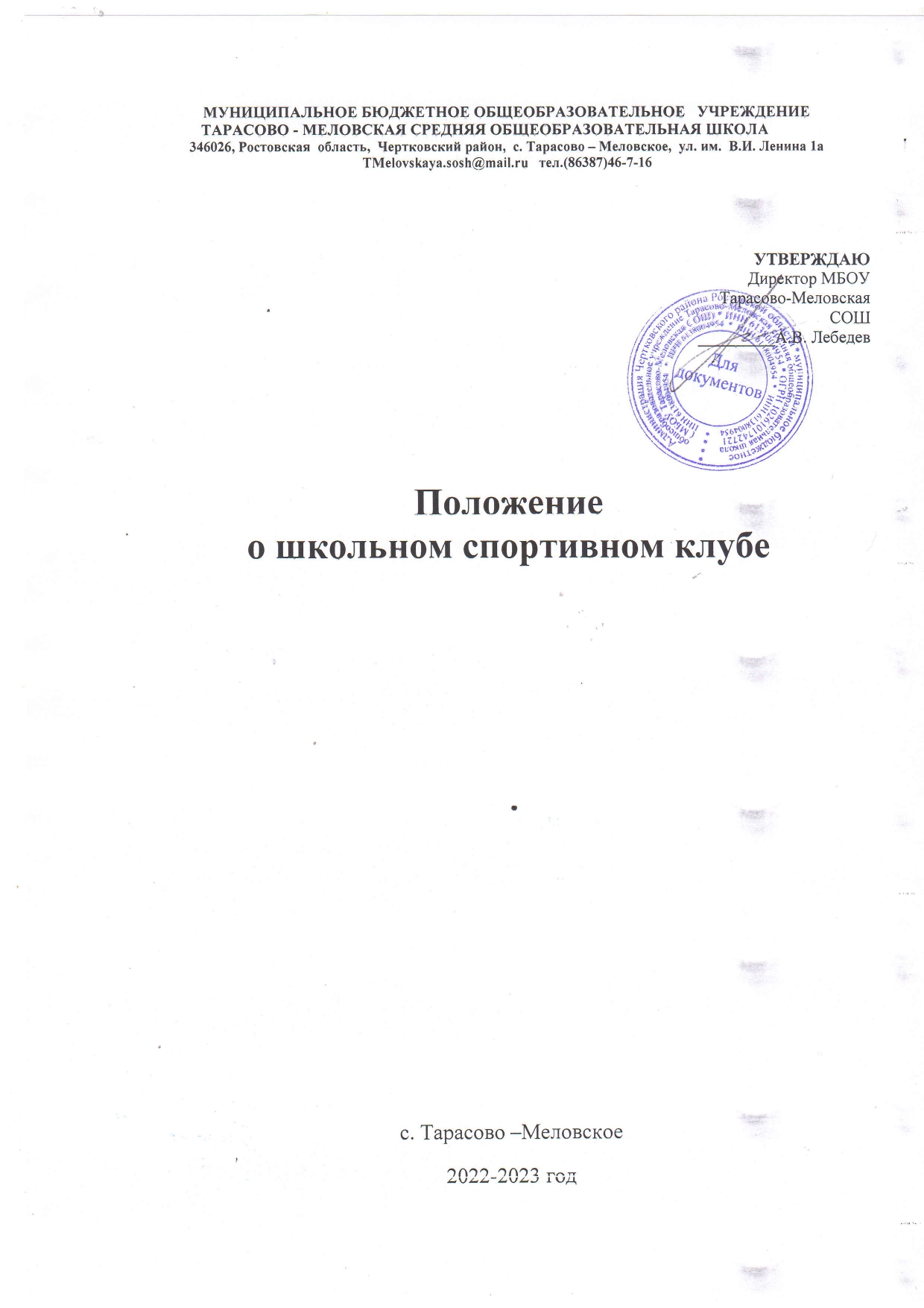  1.1. Настоящее Положение регламентирует правовой статус МБОУ Тарасово-Меловской СОШ» спортивного клуба (далее - ШСК) и устанавливает его цели, задачи, структуру, ответственность, а также порядок взаимодействия с другими структурными подразделениями образовательного учреждения. 1.2. Школьный спортивный клуб "Парус" создается в образовательном учреждении по решению педагогического Совета образовательного учреждения.1.3. Решение о создании, реорганизации и ликвидации ШСК осуществляется по решению педагогического Совета образовательного учреждения и оформляется приказом руководителя образовательного учреждения.                                                                                                                                               1.4. ШСК является общественное объединение с учетом региональных, местных особенностей и интересов обучающихся. Образовательное учреждение самостоятельно в выборе формы создания клуба. 1.5. ШСК может иметь свою символику, название, эмблему, единую спортивную форму.1.6. В своей практической деятельности ШСК руководствуется настоящим Положением, законодательством РФ и нормативно-правовыми актами Министерства образования и науки РФ и Министерства спорта РФ, правилами внутреннего трудового распорядка, приказами и распоряжениями руководителя образовательного учреждения, регламентирующими деятельность учреждения в области физического воспитания. 1.7. ШСК подчиняется непосредственно руководителю образовательного учреждения.2. Цели и задачи ШСК 2.1. ШСК создается с целью организации и проведения спортивно-массовой и физкультурно-оздоровительной работы в образовательном учреждении во внеурочное время.                                                 2.2. ШСК призван способствовать:                                                                                                                                              - активизации физкультурно-спортивной работы и участию учащихся в спортивной жизни образовательного учреждения;                                                                                                                                                  - укреплению здоровья и физического совершенствования учащихся образовательного учреждения на основе систематически организованных и обязательных внеклассных спортивно-оздоровительных занятий всех учащихся;- закреплению и совершенствованию умений и навыков учащихся, полученных на уроках физической культуры, формированию жизненно необходимых физических качеств;                                                    - воспитанию у школьников общественной активности и трудолюбия, творчества и организаторских способностей;                                                                                                                                               - привлечению к спортивно-массовой работе в клубе известных спортсменов, ветеранов спорта, родителей учащихся образовательного учреждения; - профилактике таких асоциальных проявлений в детской и подростковой среде, как наркомания, курение, алкоголизм. 3. Структура и организация работы ШСК 3.1. Общее руководство деятельностью ШСК осуществляет руководитель ШСК, назначенный приказом руководителя образовательного учреждения . 3.2. Непосредственное организационное и методическое руководство осуществляет руководитель ШСК. Деятельность руководителя ШСК регламентируется должностными обязанностями. 3.3. Руководство работой в классах осуществляют физкультурные организаторы (физорги), избираемые на учебный год, в командах - капитаны, избираемые сроком на один год, спортивный сезон или на время проведения спортивного мероприятия, в судейских коллегиях - судейские бригады по видам спорта, избираемые сроком на один год или на время проведения физкультурно-спортивного мероприятия.4. Права и обязанности членов ШСК 4.1. Члены ШСК имеют право:                                                                                                                                                     - бесплатно пользоваться спортивным инвентарем, оборудованием и сооружениями, а также методическими пособиями;                                                                                                                                                         - избирать и быть избранными в Совет ШСК «Парус»;                                                                                                             - вносить предложения по совершенствованию работы ШСК. 4.2. Член ШСК обязан - соблюдать данное Положение; - посещать спортивные секции по избранному виду спорта; - принимать активное участие в спортивных и физкультурнооздоровительных мероприятиях образовательного учреждения; - соблюдать рекомендации школьного врача по вопросам самоконтроля и соблюдения правил личной гигиены; - ежегодно сдавать нормативы по физической культуре; - соблюдать правила техники безопасности при проведении занятий; - бережно относиться к имуществу и спортивному инвентарю. Член спортивного клуба имеет право совмещать посещение секций по различным видам спорта .5. Планирование работы ШСК 5.1. План внеклассной физкультурно-спортивной работы (далее - План) в образовательном учреждении разрабатывается Советом ШСК на учебный год и включает следующие разделы: 5.1.1. организация работы по физическому воспитанию учащихся класса, образовательного учреждения;5.1.2. физкультурно-оздоровительная и спортивно-массовая работа; 5.1.3. совместная работа с общешкольным родительским комитетом и родительскими комитетами классов образовательного учреждения; 5.1.4. работа по укреплению материально-технической базы спортивного клуба образовательного учреждения. 5.2. План утверждается председателем ШСК, согласовывается с руководителем образовательного учреждения и доводится до сведения педагогического коллектива образовательного учреждения.6. Содержание работы ШСК 6.1. Основными направлениями в работе ШСК являются: - привлечение учащихся к занятиям физической культурой и спортом; - популяризация Олимпийского движения; - открытие спортивных секций; - организация и проведение массовых физкультурно-оздоровительных и спортивных мероприятий в образовательном учреждении; - воспитание у детей и подростков устойчивого интереса к систематическим занятиям физической культурой, спортом, туризмом, к здоровому образу жизни; - укрепление и сохранение здоровья при помощи регулярных занятий в спортивных кружках и секциях, участие в оздоровительных мероприятиях;- организация здорового досуга учащихся. 6.2. Занятия в спортивных секциях проводятся в соответствии с программами, учебными планами, расписанием занятий. Комплектование групп осуществляется с учетом пола, возраста, состояния здоровья и уровня физической подготовленности, спортивной направленности, по желанию детей, в соответствии с требованиями СанПиН. 6.3. Медицинский контроль за всеми занимающимися в спортивных секциях осуществляется председателем клуба, педагогом дополнительного образования (тренером) во взаимодействии с медицинским персоналом образовательного учреждения . 6.4. Организацию и проведение занятий осуществляют педагоги дополнительного образования (тренеры-преподаватели, инструкторы по физической культуре). 6.5. Учебный контроль за организацией и проведением занятий в ШСК осуществляет председатель клуба. 6.6. ШСК в пределах выделенных средств и в соответствии с утвержденным календарным планом спортивных мероприятий может проводить внутри школьные и открытые первенства, матчевые встречи, турниры и другие соревнования.7. Материально-техническая база 7.1. Для проведения соревнований используется : инвентарь и оборудование, спортивные залы и спортивные площадки образовательного учреждения, на базе которых создан ШСК, а также другие спортивные сооружения, которые имеют разрешение на организацию и проведение физкультурно-оздоровительных и спортивно-массовых мероприятий. 8. Документация ШСК, учет и отчетность 8.1. Для осуществления своей деятельности ШСК руководствуется своим планом работы, календарным планом спортивно-массовых, оздоровительных и туристских мероприятий образовательного учреждения, района,области.                                                                                                             8.2. ШСК должен иметь: - положение о ШСК;                                                                                                            - списки физоргов;                                                                                                                                                                           - списки спортивных команд;                                                                                                                                                      - программы, учебные планы, расписание занятий; -журналы групп, занимающихся в спортивных секциях  ;                                                                                                                                                                                                  - протоколы соревнований по видам спорта, положения о них и других мероприятиях;                                                       - контрольно-переводные нормативы по общей и специальной физической подготовке, протоколы и графики проведения испытаний по ним;                                                                                                        - результаты и итоги участия в соревнованиях образовательного учреждения, района.                                         - инструкции по охране труда;                                                                                                                                               - правила по технике безопасности при проведении учебно-тренировочных занятий и спортивно-массовых мероприятий;                                                                                                                                                                      - должностные инструкции. 9. Ответственность 9.1 Ответственность за качество выполнения возложенных настоящим Положением на ШСК целей, задач и выполнение плана по всем направлениям деятельности, сохранность оборудования и спортивного инвентаря несет руководитель ШСК